SCHOOL OF COMMUNICATIONSDEPARTMENT of Strategic, Legal, and Management Communication (SLMC) Dr. Chuka ONWUMECHILI, Ph.D. Phone: 202-806-4909e-mail: COnwumechili@howard.edu1.0 Education2.0 Academic EmploymentUniversity					Position				DatesHoward University, Washington, DC	Professor				2016-PresentHoward University, Washington, DC	Chair, Strategic, Legal 						Management Comms (SLMC)	2013 - 2016Howard University, Washington, DC	Interim Dean, Sch. of Comms.	2012-2013Howard University, Washington, DC	Professor				2009-PresentDigital Bridge Institute (DBI), Abuja 		Vice President				2008-2009Howard University, Washington, DC	Adjunct Professor			2006-2007Bowie State University, Bowie, MD		Asst. Professor/Grad. Coordinator	1990-20093.0 Professional AppointmentsArrange in reverse chronological order.Date		Position				University/Professional Setting		2008-9		Vice President				Digital Bridge Institute, Abuja (NIGERIA)	2001		Summer Faculty Fellow		Office of Assistant Secretary of 							Defense/Public Affairs (OASD/PA), 							Department of Defense (The Pentagon).1998-00	Editorial Board				Africanwatch magazine, Sacramento, 							California USA.1988-93	Managing Editor			Africa-USA, Washington, DC1987-88	Director				Nigerian News, Washington, DC1984-87	Special Correspondent			Africa Sports, Lagos (NIGERIA)1982-84	Information Officer			State Ministry of Information, Enugu 							(NIGERIA)1981-82	Columnist				Satellite newspaper, Enugu (NIGERIA)		Desk Editor				Ogun State Broadcasting Corporation, 							Abeokuta (NIGERIA)4.0 Scholarship - Creative Works/Publications 4.1 Creative Works or Campaigns 2012				Developed idea and scripted narrative for Educational Dvd				on Conflict Resolution titled Object of Passion produced by Prof. 				Alonzo Crawford.2005				Created a conflict resolution case titled PeopleXpress Retail 				Store.2004				Created a conflict resolution case titled Colorado Motors and the 				Kenyan Negotiation.4.2 Articles – Refereed (print or e-Journals)Onwumechili, C., & Jenkins, K. (2021). Media framing of race and football in colonial Nigeria: 1914 to 1950s. International Journal of the History of Sport. DOI: 10.1080/09523367.2021.1946516Onwumechili, C., & Akpan, U. (2021). African footballers’ wives: “Those paid in dollars 	and pounds, their head is not five!” International Review for the Sociology of Sport.Onwumechili, C., & Akpan, U. (2021). Interrogating internal migration of elite Nigerian 	footballers. Soccer & Society, https://doi.org/10.1080/14660970.2020.1749600Onwumechili, C. & Akpan, U. (2020). Nigeria: As football labour scrambles, what about 	family? Sport in Society, 23(7): 1119 – 135. 	http://doi.org/10.1080/17430437.2019.1631804Onwumechili, C. (2018). Does a media organization’s defense of its own image matter? 	International Journal of Communication, 12. http://ijoc.org/ index.php/ijoc /article 	/view/8772Onwumechili, C., & Bedeau, K. (2016). Analysis of FIFA’s attempt at image repair. 	Communication & Sport, 5(4), 407-27. https://doi.org/10.1177/2167479516633843Onwumechili, C. (2016). Nigerian football: A case of social media and sport insider information. Soccer & Society, 1-20. http://dx.doi.org/10.1080/14660970.2016.1267622Onwumechili, C. (2014). Nigerian football: Interests, marginalization, and struggle. 	Critical African Studies.Onwumechili, C., and Oloruntola, S.  (2014). Transnational communications, attitudes, 	and fan identity: Studying Nigeria post-media reform. Soccer and Society, 15(3): 	389-410.Onwumechili, C. (2011). Urbanization and Female Football in Nigeria: History and 	Struggle in a “Man’s Game.” The International Journal of the History of Sport, 28(15), 	2206-2219.Onwumechili, C. (2009). Nigeria, Football & the Return of Lord Lugard, International 	Journal of Sport Communication (IJSC), 2(4), 451-465.Onwumechili, C. (2005). Reaching critical mass in Nigeria’s telephone industry. African Media Review, 13(1), 23-40.Onwumechili, C. & Arungwa, J. (2003). The Morning of Competition: Nigeria’s NITEL drags 	its feet with poor customer Service. Info: The Journal of Policy, Regulation, and Strategy for Telecommunications, Information, and Media, 5(3), 65-71.Onwumechili, C., Nwosu, P., & R. Jackson II (2003). In the Deep Valley with Mountains 	to Climb: Exploring Identity and Multiple Reacculturation. International Journal 	for InterculturalRelations (IJIR), 27 (1), 41-62.Onwumechili, C. (2001). Dream or Reality: Providing Universal Access to Basic 	Telecommunications in Nigeria. Telecommunications Policy,25, 219 – 231.Onwumechili, C. (1996). Organizational culture in Nigeria: An exploratory study. 	Communication Research Reports, 13(2), 239-249.Onwumechili, C. (1996). Privatization of the electronic media in Nigeria. Howard Journal of Communications, 7(4), 365-372.M’Bayo, R., Nwokeafor, C., & Onwumechili, C. (1995). Press freedom and the 	imperatives of democracy: Towards sustainable development. Africa Media 	Review, 9(3), 32-53. Onwumechili, C. (1995). Organizations: New directions for development 	communication. Africa MediaReview, 9(1), 53-69.Nwanko, R., & Onwumechili, C. (1991). Communication and social values in cross-	cultural adjustment. The Howard Journal of Communications, 3(1/2) 99-111. 	Onwumechili, C. (1990). The roles of television in adapting African students to 	American culture in the United States. Journalism Abstracts. Vol. 28, 24.4.3 Other General ArticlesOnwumechili, C. (2021, August 10). Women’s football in Nigeria has a long history of defiance. The Conversation. https://theconversation.com/womens-football-in-nigeria-has-a-long-history-of-defiance-154573Onwumechili, C. (2021, March 16). Is a continent-wide football league viable in Africa? ACLSports. https://www.aclsports.com/is-a-continent-wide-football-league-viable-in- africa/Onwumechili, C. (2021, March 13). The four big challenges facing Patrice Motsepe, Africa’s new soccer boss. The Conversation.  https://theconversation.com/the-four-big-challenges-facing-patrice-motsepe-africas-new-soccer-boss-157015Onwumechili, C. (2020, December 23). Race to run Africa’s football confederation has just heated up. What;’s at play. The Conversation. https://theconversation.com/Onwumechili, C. 892020, November 10). Is Gernot Rohr maximising Nigeria Super Eagles potential? ACLSports.  https://www.aclsports.com/is-gernot-rohr-maximising-nigeria- super-eagles-potential/Onwumechili, C. (2020, November 19). How transfers negatively affect Nigerian footballers’ families. The Conversation. https://theconversation.com/http://theconversation.com/Onwumechili, C. (2020, May 29). Now that the dust has settled and Gernot Rohr is re-signed. ACLSports. https://www.aclsports.com/now-that-the-dust-has-settled-and-gernot-rohr-is-re-signed/Onwumechili, C. (2020, February 1). Why FIFA’s reform proposals could damage African football. The Conversation. https://theconversation.com/Onwumechili, C. (2019, November 23). Data shows Nigeria headed in a different 	direction. ACLSports. https://www.aclsports.com/data-shows-nigeria-headed- 	in-a-different-direction/Onwumechili, C. (2019, November 19). The African football TV blackout could last for a 	while. The Conversation. http://theconversation.com/Onwumechili, C. (2019, October 5). Making sense of the Tomori and Abraham debate. 	ACLSports. https://www.aclsports.com/making-sense-of-the-tomori-and- 	abraham-debate/Onwumechili, C. (2019, June 21). Egypt’s powerful football fans and politics: A toxic 	mix that could combust during AFCON. The Conversation. 	http://theconversation.com/Onwumechili, C. (2019, July 21). The nuance in the decision on Manager Gernot Rohr. 	The Conversation. https://www.aclsports.com/the-nuance-in-the-decision-on- 	manager-gernot-rohr/Onwumechili, C. (2019, June 20). AFCON2019: Nigeria statistically ready to take 	favourite tag. ACLSports. https://www.aclsports.com/afcon2019-nigeria- 	statistically-ready-to-take-favourite-tag/	++MORE ACL Articles not included.Onwumechili, C. (2019, June 3). Ghana’s President has donned the mantle of football 	mediator – will it work? The Conversation. http//theconversation.com/Onwumechili, C. (2018, July 20). African countries are losing out on their football talent. 	They need to figure out why. The Conversation. http://theconversation.com/Onwumechili, C. (2018, June 26). Revisiting the bang African teams get for the bucks 	they spend on the World Cup. The Conversation. http://theconversation.com/Onwumechili, C. (2018, June 10). Why African football fans should welcome video 	assistant referees at the World Cup. The Conversation. 	http://theconversation.com/Onwumechili, C. (2017). Evaluating FIFA U17 Youth development initiative (Technical 	Report).https://www.researchgate.net/publication/316486671_Report_on_ 	Development_of_FIFA_U17_Players Onwumechili, C. (2015, Feb 7). Africa Cup of Nations needs a great Ghana v Cote d’Ivoire 	final to redeem itself. The Conversation. http://theconversation.com/Onwumechili, C. (2015, January 27). Africa Cup of Nations shouldn’t be moved for the sake of 	European clubs. The Conversation. http://theconversation.com/Onwumechili, C. (2015, January 16).  African Cup of Nations begins with an unlikely 	comeback from Equatorial Guinea. The Conversation. http://theconversation.com/Onwumechili, C. (2015, June 30).  Africa out of the World Cup but the continent stands in 	solidarity. The Conversation. http://theconversation.com/Onwumechili, C. (2014, July 4). Media focus on Africa for match-fixing is cause for 	concern. The Conversation. http://theconversation.com/Onwumechili, C. (2014, July 1). Africa out of the World Cup, but the continent stands in 	solidarity. The Conversation. http://theconversation.com/Onwumechili, C. (2014, June 25). The shocking disparity in African footballers’ pay. The 	Conversation. http://theconversation.com/Onwumechili, C. (2014, June 16). Nigeria’s World Cup campaign starts amid crisis at 	home. The Conversation. http://theconversation.com/Onwumechili, C. (2011). Foreword. In R. M’Bayo (Ed.), Political culture, cultural 	universals, and the crisis of identity in Africa: Essays in ethnoglobalization. NY: Edwin 	Mellen Press.Onwumechili, C. (2011). Foreword. In Nwokeafor, C. and Langmia, K. (Eds.), Media and 	technology in emerging African democracies. Lanham, MD: University Press of 	America.Onwumechili, C. (2009). Book Review, Globalised Football: Nations and Migration, the City 	and the Dream (eds.  Tiesler & Coelho) for Journal of Sports Media, 4 (2), 93-96 (Fall 	2009).Onwumechili, C. (2000). Book Review. Nomadic Identities: The Performance of 	Citizenship (By May Joseph). Journal of Communications, 50 (3), 175-177.Onwumechili, C. (2000). Book Review. Telecommunications in Africa (Ed. by Eli 	Noam). Journal of Communications, 50 (2), 172-173.Onwumechili, C. (1992, Dec 1991 - Mar 1992).Crippling Africa's Military. Sierra Leone 	Today, pp. 16-17.Nwanko, R., & Onwumechili, C. (1991). ERIC Documents. Communication and social 	values in cross cultural adjustment: Conceptual background and some propositions. 	(ERIC Document Reproduction Service No. ED 332 239). **NOTE: There are numerous blogs for several sites on football.4.4 BooksOnwumechili, C. (2020). Africa’s elite football: Structure, politics, and everyday challenges. 	New York: Routledge.Onwumechili, C. (2018). Sport communication: An international approach. London: 	Routledge.Moniedafe, F. & Onwumechili, C. (2016). Moniedafe: My Life and glory years of Bendel 	Insurance FC. Bowie, MD: Mechil Publishing.Onwumechili, C. and Akindes, G. (2014). Identity and Nation in African Football: Fans, 	Community and Clubs. UK: Palgrave Macmillan.Onwumechili, C. and Ndolo, I. (2013). Re-Imagining development communication. Lanham, 	MD: Lexington Books.Onwumechili, C. (2010). Chukastats 1: History, records, & statistics of Nigerian football. MD: 	Mechil Publishing.Onwumechili, C. (2010). Chukastats 2: Youth and women football in Nigeria. MD: Mechil 	Publishing.M’Bayo, R., Onwumechili, C., & B. Musa. (2009) (Eds.). Communication in an Era of Global Conflicts: Principles & Strategies for 21st Century Africa. Published by University Press of America, Lanham, MD.Onwumechili, C. (2003). Reform, Organizational Players, and Technological Developments in 	African Telecommunications: An Update. NY: The Edwin Mellen Press.Onwumechili, C., & Eze, J. (2002). The making of Nigeria’s Super Eagles. IT: Filippo Ricci 	Editore.M’Bayo, R., C. Onwumechili, & R. Nwanko (2000). (Eds.). Press and politics in Africa. NY: 	The Edwin Mellen Press. Onwumechili, C. (1998). African democratization and military coups. Westport, CT: Praeger 	Publishers. Nwosu, P., Onwumechili, C., & M’Bayo, R. (1995). Communication and the transformation 	of society: A developing region's perspective. Lanham, MD: University Press of 	America.Chapters in BooksOnwumechili, C. & Jenkins, K. (2021). Nigerian female football: Ambivalence and 	struggle in the shadows. In Yanity, M. & Coombs, D. (Eds.), 2019 FIFA Women’s 	World Cup: Media, fandom, and soccer’s biggest stage (pp. ????). Springer 	International Publishing.Onwumechili, C. (2021). Communicating Igbo sports nationalism under military 	dictatorship and democracy. Butterworth, M. (Ed.), Communication and sport (pp. 	495 – 514). Vol. 28 in the series Handbooks of Communication Science [HoCS]. 	De Gruyter Mouton.Onwumechili, C. (2020). The structure and nature of professional elite leagues in Africa. 	In Onwumechili, C. (Ed.), Africa’s elite football: Structure, politics, and everyday 	Challenges (pp. 3 – 18). New York: Routledge.Onwumechili, C., & Totty, T. (2020). The state, fans, and football politics. In 	Onwumechili, C. (Ed.), Africa’s elite football: Structure, politics, and everyday 	Challenges (pp. 19 – 33). New York: Routledge.Onwumechili, C., & Perry, J. (2020). The rise of football academies. In Onwumechili, C. 	(Ed.), Africa’s elite football: Structure, politics, and everyday Challenges (pp. 45 – 57). 	New York: Routledge.Onwumechili, C., & Akpan, U. (2020). Intranational football migrations and impact. In 	Onwumechili, C. (Ed.), Africa’s elite football: Structure, politics, and everyday 	Challenges (pp. 74 – 85). New York: Routledge.Onwumechili, C. (2020). African fandom: from Cape Town to Cairo. In Onwumechili, C. 	(Ed.), Africa’s elite football: Structure, politics, and everyday Challenges (pp. 117 – 132). 	New York: Routledge.Onwumechili, C. (2020). Egypt: Encountering an infusion of Middle East cash. In 	Onwumechili, C. (Ed.), Africa’s elite football: Structure, politics, and everyday 	Challenges (pp. 147 – 163). New York: Routledge.Onwumechili, C. (2020). Nigeria: Women Football League and the struggle for survival. 	In Onwumechili, C. (Ed.), Africa’s elite football: Structure, politics, and everyday 	Challenges (pp. 164 – 177). New York: Routledge.Onwumechili, C. (2018). Dynamism: N’digbo and communication in post-modernism. 	In Langmia, K. (Ed.), Black/Africana communication theory (pp. 173 – 190). 	Basingstoke, UK: Palgrave MacMillan.Onwumechili, C., Totty, O., & Malin, L. (2018). Nigeria. In De Waele, J., Gibril, S., 	Gloriozova, E., & Spaaij, R. (Eds.), The Palgrave International Handbook of football 	and politics (pp. 403-421). UK: Palgrave MacMillan.Onwumechili, C. (2017). Resistance to election technology: Communication, democracy 	and vicissisitudes of electoral outcomes. In Nwokeafor, C. (Ed.), Technology 	integration and transformation of elections in Africa: An evolving modality (pp. 1-12). 	Lanham, MD: Hamilton Books.Onwumechili, C. & Jenkins, J. (2016). The ‘Helicopter’ parent and college athletic 	disappointment. In Tucker, D., and Wrench, J. (eds.), Casing sport communication 	(49-58). Dubuque, IA: Kendall Hunt Publishing.Onwumechili, C., & Bedeau, K. (2015). Reading gender in Nigerian football media 	narratives. In Ike, O., & Udeze, S. (Eds.), Emerging trends in gender, health & 	political communication in Africa (pp. 40-60). Enugu, Nigeria: Rhyce Kerex 	Publishers.Ndolo, I. & Onwumechili, C. (2015). Nigeria, ICTs and impact on development. In 	Ndolo & Onwumechili (eds), Nigeria: Development communication and interrogating 	the field (1-18). Enugu, Nigeria: Rhyce Kerex Publishers.Onwumechili, C. (2014). Nigeria: Media narratives and reports of football from within. 	In Chari, T., & Nhamo, A. (eds). Reimagi(ni)ing Africa: Football, identity and the 	legacy of the FIFA 2010 World Cup (pp. 143-60). London: Palgrave MacMillan.Alcime, I. & Onwumechili, C. (2014). Nigeria's Boko Haram: Narrative ethics and the 	war against terrorism. In Musa and Willis (eds), From Twitter to Tahrir Square: 	Ethics in social and new media communication (233-51). Santa Barbara, CA: Paeger.Onwumechili, C. (2014).  Nigeria: Media Narratives and Reports of Football from 	Within. In Tendai Chari and Anthony Nhamo (Eds.), Reimagi(ni)ing Africa: 	Football, Identity and the Legacy of the FIFA 2010 World Cup (pp. 143- 160). London, 	UK: Palgrave MacMillan.Alcime, I., and Onwumechili, C. (2014). Nigeria’s Boko Haram,  Narrative ethics, and 	the war against terrorrism. In Musa, B.  and Willis, J. (Eds.), From Twitter to Tahrir 	Square: Ethics in social and new media communication (2 volume set) (pp. 233- 251).  	Santa Barbara, CA: Praeger.Onwumechili, C., Nwosu, P., & R. Jackson II (2015).“Straddling cultural borders: 	Exploring identity in multiple reacculturation.” (Joint paper) In L. Samovar, R. 	Porter, E. McDaniel, & C. Roy (Eds), Intercultural Communication: A reader (14th 	Edition/40th Anniversary) (pp. 92-104). Boston, MA: Cengage Learning. Edwards, J., Onwumechili, C., and Stroman, C. (2014). Strategic health communication 	for cancer prevention. In Okigbo, C. (Ed.), Strategic urban health communication. 	(pp. 77-88). NY: Springer.Onwumechili, C. and Sousa-Johnson, T. (2011). Reinventing telephone usage in Nigeria. 	In R. M’Bayo (Ed.), Political culture, cultural universals, and the crisis 	of identity in 	Africa: Essays in ethnoglobalization. NY: Edwin Mellen Press.M’Bayo, R., and Onwumechili, C. (2011). Rethinking development media theory 	through normative propositions and social scientific theorems. In R. M’Bayo 	(Ed.), Political culture, cultural universals, and the crisis of identity in Africa: Essays in	ethnoglobalization. NY: Edwin Mellen Press.Onwumechili, C., Ndolo, I., & Uzomah, D. (2011). Evaluating the regulation of the 	Nigerian broadcasting industry: Are expectations met? In I. Ndolo (Ed.), 	Contemporary issues in communication and society	(pp. 171-188). Enugu, Nigeria: 	Rhyce Kerex Ltd.Onwumechili, C. (2009). Neoliberal Regulation: NITEL in Murky Waters. In 	Olorunnisola, A. (Ed.), Media and Communication Industries in Nigeria (pp. 81 – 	102). New York: Edwin Mellen Press.Onwumechili, C., Nwosu, P., & R. Jackson II (2009).“Straddling cultural borders: 	Exploring identity in multiple reacculturation.” (Joint paper) In Samovar, R. 	Porter, & Ed McDaniel (Eds), Intercultural Communication: A reader (12th Edition) 	(pp. 116-127). Boston, MA: Wadsworth. Onwumechili, C. (2008). Nigeria: Reviving a former monopoly in a rapidly evolving 	market. In Ulrich, H. & Lehrmann, E. (eds.), Telecommunications research trends 	(pp. 143-158). NY: Nova Science Publishers.Onwumechili, C. (2007). Nigeria: Equivocating while Opening the Broadcast 	Liberalization Gates. In I. Blankson & Patrick D. Murphy (eds), Negotiating 	democracy: Media transformations in emerging democracies. (pp. 123-142). NY: SUNY 	Press.Onwumechili, C. (2005). The roots of Sub-Saharan Africa’s modernization and 	democratization dilemmas. In S. Hunter and H. Malik (Eds.), Modernization, 	Democracy, & Islam (pp. 310-326). Westport, CT: Praeger.Onwumechili, C., & Arungwa, J. (2001). Research and training in cross-cultural readjustment: 	Recommendations for advancements. In Asante, Milhouse, & Nwosu (Eds.), 	Transcultural realities (pp. 267 – 282). Newbury Park : Sage.** Chapters in my edited books are not listed.4.5 Newsletter articles or commentariesDates, J., Onwumechili, C., Lawson-Borders, G., Merritt, B., and Ford, R. (2013). 	Academic renewal in the Howard University School of Communications: 	Scholars outline process used to reshape curriculum. ASJMC Insights (A Journal 	of the Association of Schools of Journalism and Mass Communication), 9- 16.4.6. Manuscripts (articles and/or books) in progress	Several.4.7. PodcastsPasha 99: Why Patrice Motsepe is a good choice for the next CAF president. The Conversation. https://theconversation.com/pasha-99-why-patrice-motsepe-is-a-good-choice-for-the-next-caf-president-157008March 11, 2021.4.8. Other Publication Activities2021	Africa region Editor on ICA project for the 2020 Olympics and Paralympics Analysis. Work involving edited submissions from all over the world is available online.5.0 Scholarship – Presentations5.1 Invited Presentations at Professional Association Meetings July 2020			‘Publishing in high impact journals.’ Paper presented via Zoom in a 2-day conference titled The New Age of the Pandemic: A Workshop organized by the Communication Research Network (CRN) based at the University of Lagos, Nigeria. July 17 and 18.			January, 2013			Winning against terrorism? US interests, Nigeria, and Boko 				Haram. The ICD Annual Conference on Cultural Diplomacy 				in the USA. Johns Hopkins University School of Advanced 				International Studies, Washington DC January 10 & 11.Oct. 2010			Keynote Address, ACCE Nigeria meeting in Yola, Nigeria, 				October.5.2 Presentations at Professional Conventions/ConferencesMay 2019			Locating family and communication in football labor migration (co-authored). International CommunicationAssociation (ICA) in Washington, DC, May 22-28.April 2019			Distance and distress: Footballer migration and challenges of family communication (co-authored). International Association for Communication & Sport (IACS) 12th Summit in Boise, Idaho, March 28 – 31.August 2018			The Sun (UK) Newspaper: Strategic Audience Choice in 				Crisis and Reputation Repair. The Association for Education 				in Journalism and Mass Communication (AEJMC)  				Conference in Washington, DC, August 6-9.April 2018			The Sun newspaper: Scampering to Repair Image after 				Charges of Racism Against Columnist. At the Summit on 				Communication and Sport held by the International 				Association for Communication and Sport (IACS) in 				Bloomington, IN April 27-29.April	2016			Corruption Arrests of May 26 and FIFA’s Attempts at Image 				Repair. At the 107th Annual Convention of the Eastern 				Communication Association (ECA) in Baltimore, MD March 				30-April 3.		March 2016			Plenary – The Internationalization of Communication and 				Sport. At the 9th Summit on Communication and Sport in 				Grand Rapids, MI March 11-13.March 2016			Investigating FIFA’s Attempt at Image Repair after the 2015 				Arrests. At the 9th Summit on Communication and Sport in 				Grand Rapids, MI March 11-13.March 2015			The internationalization of Communication and Sport: The 				issue of transnational communication. At the 8th Summit on 				Communication and Sport in Charlotte, NC March 6-8.March 2015			Social media: ‘Stealing’ and expanding the code in football’s 				privileged information. At the 8th Summit on 				Communication and Sport in Charlotte, NC March 6-8.October 2014			A Rhetorical Analysis of Nelson Mandela’s Two Key 				Speeches.  (Jointly presented as Lead with Stella-Monica 				Mpande). Presented at the 8th Annual Association for the 				Study of the Middle East and Africa (ASMEA) Conference in 				Washington, DC, October 29-31.April 2014			Identity and Nation in African Football: Fans, Community 				and Clubs (Brown Bag Book Presentation). Sports in Africa 				and the Global South conference, Ohio University at Athens, 				Ohio April 10-12.March, 2014.			Colonial transgressions: The Brunt of 21 Dead Iva Valley 				Coal Miners of November 18, 1949.  International 				Colloquium on the Igbo Question: Before, During, and After 				the Biafra War, Enugu, Nigeria March 10-13.November 2013		The Global mobility of highly skilled African Athletes: 				Gender, Identity, and Politics (Panel Discussion). African 				Studies Association Annual Conference in Baltimore, MD 				November 22.Apr 14, 2012			Post-1970: Football as Igbo representation of valor and 				resistance. Presented at the 10th International Conference on 				the Igbo Studies Association at Howard University, 				Washington, DC on April 14, 2012.Apr 7, 2012			Nigeria, Football Fan Identity, and Transnational Media. 				Presented at the 2012 8th Sports in Africa Conference at the 				Ohio University in Athens, Ohio April 7, 2012. (Joint with 				Sunday Oloruntola of University of Lagos, Nigeria).Dec 2, 2011			Digital Literacy: Critical Thinking and Digital Literacy. 				Presented at the 2011 HASTAC V Conference at the 				University of Michigan, Ann Arbor, MI on December 2, 				2011.Nov 19, 2011			Impact of Nigerian Football Labor Migration 1950s to Date. 				Presented at the 54thAnnual Meeting of the African Studies 				Association (ASA) in Washington, DC, November 16-19.Nov 17, 2011			Participant, Voicing Africa in Mainstream Intercultural 				Communication Research at the 97th Annual Convention of 				the National Communication Association (NCA) in New 				Orleans, LA, November 17-20.March 2011			Participant, Nollywood ICT Workshop at the International 				Conference on ICT for Africa, Covenant University, Ota, 				Nigeria.Oct  2010			Policy for Telecommunications Convergence in USA and 				Nigeria. Paper presented at the ACCE Nigeria meeting at the 				American University of Nigeria, Yola, Nigeria.Nov 2009			Mass Media and the Framing of Nigeria’s Football. Paper 				Scheduled for presentation at the National Communication 				Association (NCA) convention in Chicago, Illinois from 				November 12-15.July 2007			Nigeria’s Broadcast Commission and regulatory challenges: 				Questions asked and answers provided. Paper presented to 				the 5th International Conference on New Directions in the 				Humanities scheduled for Paris, France from July 17 to 20, 				2007.			April 2007			Evaluating the regulation of Nigeria’s Broadcast Industry: 				Are expectations being met? (I). (Joint paper). Paper to be 				presented to the Eastern Communication Association 				Conference in Providence, Rhode Island from April 26 to 29, 				2007.Nov  2006			Reaching Critical Mass in Nigeria’s Telephone Industry. 				Presented at the 2006 Convention of the National 				Communication Association (NCA), San Antonio, TX 				November 16, 2006.Nov 2005			Telecommunications Liberalization in Nigeria under a 				Maximum Ruler. Presented at the 2005 Convention of the 				National Communication Association (NCA), Boston, MA 				November 17, 2005.May 2005			Nigeria: Equivocating while opening the Broadcast Liberalization Gates. Presented at the 55th Annual Conference of the International Communication Association (ICA), New York, NY May 28, 2005.May 2003			“Not Party Time Yet” as Nigeria grapples with telecommunications reform. Poster presentation at the 53rd Annual International Communication Association (ICA) Conference, San Diego, CA May 23-27.April 2003			Telecommunications Reform: Nigeria sweats to achieve state goals. Paper presented at the 94th Convention of the Eastern Communication Association (ECA), Washington, DC, April 24-27.February 2003		Repeated reaccculturation: Locating transients in the field of acculturation. Paper presented at the 20th Annual Intercultural Communication Conference, University of Miami, February 20-23.December 2002  		Promoting anarchy: The role of the international media in the Sierra Leone civil war. Paper presented at the 45th Annual Meeting of the African Studies Association, Washington, DC December 5-8.            October 2002			Missing Piece: Transients and multiple reacculturation. Paper presented at the Symposium celebrating the 30th Anniversary of the Howard University School of Communications “Thirty years of leadership in Communications” at the Ralph Bunche International Affairs Center, Howard University, Washington DC October 16.May 2001			Residential indeterminacy: The “untold” story Of intercultural adaptation (lead author). Paper presented At the International Communication Association (ICA) Annual meeting, Washington, DC May 24 –28.April 2001			Rising transciency and multiple reacculturation (lead author). Paper presented at the Eastern Communication  Association (ECA) annual meeting, Portland, Maine.October 2000			The public face of public violence in Africa (joint authorship). Paper presented at the 23rd Annual Third World Studies Conference at Omaha, Nebraska 5 –7 October.Feb 2000			Cyclical curves: Transciency and incidences of multiple reacculturation. Paper presented at the 17th Annual Intercultural Communication Conference at Miami, Florida on February 5, 2000.Nov 1999			Predicting the African press in the new millenium: Implications 				for civil society, civic competence, and Conflict resolution 				(Joint author). Paper presented at the Symposium in 				Celebration of Two Decades of Commitment to Excellence 				and Productivity in Doctoral Education at Howard 				University, Washington, DC on November 16.Nov 1999			Nigeria’s telecommunications liberalization: Perspectives on rural development. Paper to be presented at the 42ndannual Meeting of the African Studies Association in Philadelphia, PA on November 13.Nov 1999			As Nigeria opens its market: Where does rural development communication stand? Paper to be presented at the National Communication Association Annual Convention in Chicago, Ill on November 5, 1999.Dec 1997			African coups: It’s goodnight for the camouflaged monster. Paper presented at the National Conference on Peace, Stability, and Democratization in Sierra Leone (PEASTAD97) at Bowie, MD on December 13.Oct 1997			Educating Bowie State University’s communication students for careers in organizational communication.Howard University Job Fair/Career conference, Oct 23.April 1997			Preparing our communities for the 21st century. Paper presented at the Black Scholars & Leaders Conference at the University of Maryland, College Park on April 19.April 1996			Reopening the debate: Post-NWICO and today’s Africa. Joint paper presented at the 87th Annual Convention of the Eastern Communication Association (ECA), New York,NY, April 25-29.Predicting Nigerian press in a democratic era: An escape from Pandora’s box? Joint paper presented at the 87th Annual Convention of  the ECA, New York, NY,April 25-29.Nov 1995			Drawing the proverbial line in the sand: Nigeria’s privatization decree and foreign values. Paper presented at the African Council for Communication Education (ACCE)conference, Nairobi, Kenya, November 26 - December 2.Post-NWICO outrage: A present analysis. Joint paperpresented at the ACCE conference, Nairobi, Kenya, November 26 - December 2.April 1995			Questioning development communication theory in Africa. Joint paper presented at the 86th Annual Convention of the Eastern Communication Association (ECA) at Pittsburgh, PA, April 27-30. *Paper was	awarded Top Four Citation.February 1995		Another look at development communication theory: The case of Africa. Joint paper presented at the 12th Annual Intercultural Communication Conference at Miami, Florida, Feb 2 - 4.	April 1994			African democracies: Communication in formal organizations. Paper presented at the 85th Annual Meetingof the Eastern Communication Association (ECA) inWashington, DC, April 28 - May 1.Communication policies and the African experience. Joint paper at the 85th Annual Meeting of the Eastern Comm Assoc (ECA) in Washington, DC, April 28 - May 1.June 1993			Legitimizing traditional expectations: Rethinking Nigerian media role in political communication. Paper presented at the special symposium of the XIX 	Congress of the Society for Intercultural Education, Training, and Research(SIETAR) in Washington, D.C. June 8-12.April 1993			Development communication pathologies: Discourse on African organizations' messages. Paper accepted forpresentation at the 84th Annual Convention of theEastern Communication Association (ECA) in New Haven, Connecticut, April 29 - May 2, 1993. *Not presented because of lack of travel funds.Feb	1993			Politico-cultural infantilism and the Nigerian media. Paper accepted for presentation at the 10th Annual Intercultural/International Communication Conference atthe University of Miami, Coral Gables, Miami. *Not presented because of lack of funds.Nov 1992			The search for Nigerian political development: A need for media reconsideration in toto. Paper presented at the International Conference on the "New World Order: A challenge to international leadership" at Orlando, Florida(November 18-22, 1992).Oct 1992			Africa's development communication: Questions for the past and answers for the future. Paper presented at the 21stAnnual Communication Conference, Howard University, Washington, D.C. (Oct 16, 1992).May 1992			Democratic Ideals, Conflicts, and Contradictions in African Political Communication. Paper presented at the Conference on Africa and the New World Order, Sacramento, California. (Co-authored with Peter Nwosu).Nov 1991			Democratic Ideals, Conflicts, and the Conceptual Role ofthe Nigerian Print Media in Political and Socio-culturalDevelopment. Paper accepted for presentation at the International Conference on Democracy and Democrati-zation in the Third World." Nassau, The Bahamas (Co-authored).May 1991			Communication and Social Values in Cross Cultural 				Adjustment: Conceptual Background and Some 				Propositions. Paper to be presented at the 41st Annual 				Conference of the International Communication 				Association (ICA), Chicago, Illinois.April 1991			Re-orienting Intercultural Studies: Mass Media Imperative 				and Cultural Reprogramming. Paper to be presented at the 				82nd Eastern Communication Association (ECA) Annual				Meeting, Pittsburgh, Pennsylvania.**Paper was selected Top Three Paper Feb 1991			Q Methodology and Intercultural Communication 				Research. Paper presented at the 8th Annual Intercultural 				Communication Conference at the University of Miami, 				Coral Gables, Miami.	Oct 1990			International Financing and Communication Development: Telecommunications and the Redefinition of Self inAfrica. Panelist, 19th Annual Communication Conference, Howard University, Washington, D.C. (Oct 12, 1990).Oct 1990			Media Influence in Intercultural Adaptation: A W-curve 				Analysis. Presented as a panel paper at the 19th Annual 				Communication Conference, Howard University, 				Washington, D.C. (Oct 11, 1990).April 1990			Communication and Cross-Cultural Adjustment:  Mass 				Media's Impact on Intercultural Socialization. (Co-Authored with Nwafo Nwanko, Ph.D). Paper presented at the XVIth Congress of the International Society forIntercultural Education, Training and Research (SIETAR) at Kilkenny, Ireland (April 7-12, 1990).April 1988			Television's Role in Culturally Adapting African Students 				to American Culture in the USA: search for best research 				methodology. Paper presented at the Graduate Research				Symposium, School of Communications HowardUniversity, Washington, D.C.Feb 1988			African Perspectives: Foreign Students and Acculturation				through the Mass Media. Paper presented at the Mini-Annual Communications Conference, Howard University, Washington, D.C.June 1985			Advertising and Promotion Campaign for AT & T Long 				Distance College Student Market. Campaign Plan presented 				to the AT & T Management representatives at 				Northwestern University, Evanston, Ill.Dec 1984			Market Segmentation Study of the Chicago Sting Soccer				Club. Research Result presented to Chicago Sting management at Northwestern University, Evanston, Illinois.5.3 Presentations - Invited Speaker/Trainer and Lectures2017 – 19 	Annual Guest Lecturer on Image Repair strategies after a communication crisis. Anne Arundel Community College in Maryland.2019	Invited to train staff at DC United FC in Washington DC on interpersonal communication and conflict management. June 20.2011	Graduation Speaker, Heather Hills Elementary School, Bowie, Maryland.2010	Career Day Speaker at Northview Elementary School, Bowie and the Heather Hills Elementary School, Bowie.2007				Invited Participant to discussions on Establishing Interagency Response to Military Coups. This discussion is organized by the United States Department of State and scheduled for Washington, DC on May 21.1991				Guest Speaker on Nigerian culture at Harper's Choice				Middle School, Columbia, Howard County in the State of 				Maryland. February 20. 5.4 Invited Presentations at Howard University2015				Evaluating Teaching as part of APT Review. Presentation 				at HU Junior Faculty seminar organized by Academic 				Affairs. DECEMBER 4.5.5 Student Mentored Papers [Presentations at Professional Meetings by Students]2015				Washington, T. (2015). Sorry just won't cut it: A study of the use of 				apologia theory to mitigate damage to a celebrity's image and 				career. 5.6 Video ClipsNONE5.7 Media Interviews2020				Interview with Le Monde, French newspaper, on effect of COVID-19 on Africa ports. This is via telephone in June for a story.2019				In-Studio panelist on Heat program of the China Global Television 				Network (CGTN) to speak on equity in pay for women 				footballers. Date: June.2019				In-Studio panelist on Heat program of the China Global Television 				Network (CGTN) to speak on racial abuses in football. Date: April 5. 2018				In-Studio panelist on Heat program of the China Global Television 				Network (CGTN) to speak on the World Cup. Date: June 14.2018				Radio interview on lasting memories of Nigeria at the World Cup. 				https://soundcloud.com/china-acheru/winners-golden-bet-				sports-june13?utm_source=soundcloud& utm_campaign =share 				&utm_medium=twitter. June 12.2018				Media guest on Africa Today program of TVC News, Lagos, 				Nigeria (Streaming News Station) via Skype. Date: May.2018				Media guest on Africa Today program of TVC News, Lagos, 				Nigeria (Streaming News Station) via Skype. Date: February 26.2018				Interviewed by Wallethub.com on Super Bowl LII . January 19.2017				Interviewed via Skype by BMC Innovation’s Footballogy: Interviews 				with Experts on branding and Nigerian football. October 26.2017				Interview by Gimlet Media, New York on a radio story about the 				1974 Zairean World Cup team.  October 18. 2016				Interviewed online, via Twitter, by panel of Nigerian sports 				journalists on the history of the Nigerian Premier League. 				September 22.2016				The Chronicle of Higher Education’s “As FCC Auction Looms, 				Colleges Consider the Value of their Airwaves” on March 16.2016				Web Interview (via Twitter) with selected Nigerian journalists 				covering the Nigerian Professional Football League (NPFL) on 				issues of history, records, and statistics.2015				IndieWire’s “Howard University’s Public TV Station – WHUT – 				Is Up for Grabs on December 14.2015				In The New York Times story titled ‘Howard University May Sell 				Rights to is Public TV Station’s Spectrum’ on December 15.2010				Interviewed on military coups in Africa. Program broadcast live to Africa by the Voice of America (VOA) Television.2006				Interviewed by BlackTVOnline.com on communication                                              	programs at Bowie State University and service as                                               Commissioner of the community-based Nigerian Soccer                                               League (NSL). June, 2006.In 2003				In-studio discussant, Voice of America (VOA) program titled Africa Journal on Educational issues in Africa. Television program was broadcast live to all of Africa.2001	Panelist Conflicts in Africa. Cable TV Point of View community program (Channels 17B & 27B) October 26.Panelist, discussion on Press & Politics in Africa book. Cable TV Point of View community program (Channels 17B & 27B) October 19.1999				Panelist, Analyses of the coup in Niger. Cable TV Point of View community program (Channels17B & 27B). April 15.1999				Panelist, Aftermath of the Nigerian elections. Cable TV Point of View community program (Channels17B & 27B). March 11.1998				Panelist, Analyses of President Bill Clinton’s visit to Africa. Cable TV Point of View community program (Channels17B & 27B). April 16.1998				Panelist, Update on the Sierra Leone crisis. Cable TV Point of View community program (Channels 17B & 27B). March 121997				Panelist, African military coups. Cable TV Point of View community program (Channels 17B & 27B). October 231997				Panelist, The Sierra Leone military coup. Cable TV Point of View community program (Channels 17B & 27B). October 91997				Panelist, Upsurge of crisis in Africa. Cable TV Point of View community program (Channels 17B & 27B). April 171997				Panelist, Democratization in Africa. Cable TV Point of View community program (Channels 17B & 27B). April 101997				Panelist, Update on telecommunications technology in Africa. Cable TV Point of View community program (Channels 17B & 27B). March 101997				Panelist, Out of Africa (Book discussion). Cable TV Point of View community program (Channels 17B & 27B). March 61996				Panelist, Crisis in Africa (Liberia). Cable TV Point of View community program (Channels 17B & 27B). 1996				Panelist, New communications technology in Africa (Part 				II). Cable TV Point of View community program (Channels17B & 27B).1996				Panelist, New communications technology in Africa (Part I). Cable TV Point of View community program (Channels17B & 27B).1995 				Panelist, Bell Curve (Book discussion). Cable TV Point of View community program (Channels 17B & 27B). April.1993				Panelist/Author, Communication and the transformation of 				society: A developing region's perspective (Book discussion). Cable TV Point of View community program(Channels 17B & 27B). 1992				Host, Panel on Multiculturalism in American classrooms. Cable TV Point of View community program(Channels 17B & 27B).1991				Panelist, Presentation of Bowie State University GraduateCommunications Program. Cable TV Point of View community program (Channels 17B & 27B).6.0 Scholarship – Grants6.1 Funded GrantsInclude PI or PDs, Title of project, Funding agency, period of funding and amount of funding.2009/2010			Perceptions and attitudes of African American professionals to 				advertising employment. Research study conducted on behalf of 				the Center for Excellence in Advertising (CEA) at Howard 				University, Washington, DC. Project funded by the American 				Association of Advertising Agencies (AAAA).                                    	Prince George’s County (County Executive Office). Principal 				Investigator. $5000. Grant towards assisting in the establishment 				of a Soccer League for U-10 boys and girls in Prince George’s 				County. 2003	Bowie State University (Center for Education, Teaching, & Learning (CETL). Principal Investigator. $10,000 Summer Fellows grant to investigate retention problems at Bowie State University.2000	US Health & Human Services Administration (HHSA). Co-consultant on $15,000 grant awarded by the HHSA to Eastern Senior High School, Washington, DC to develop a multi-media based curriculum for Health Communication career training.1999				Office of Minorities & Women’s Health (Bureau of Primary Health 				Care) and the Office of Minority Health (Secretary’s Office). Co-				investigator on a $28,000 Weekend Health Media Program grant for producing four videotapes on health prevention that involved health academy students of Eastern Senior High School, Washington, DC. This project was funded by the Project took place at Bowie State University.1997				Office of Minorities & Women’s Health (Bureau of Primary Health 				Care) and the Office of Minority Health (Secretary’s Office). Co-				investigator on a $48,000 Summer Health Media Program grant for the training of  health academy students of Eastern Senior High School, Washington, DC. This project took place at Bowie State University.1996				Research report on communication education and training in 				Africa: Preparing for the next century. Http://www.journ.ru.ac.za/j-schools/papers/onwuintro.htm. This was a funded African Council for Communication Education (ACCE) project. 1995				Bowie State University. Co-Principal Investigator for a $25,000 				Institutional Grant to establish the Journal of African 				Communications (JAC)at Bowie State University, Bowie, Maryland.6.2 Unfunded Proposals 2011				National Endowment for the Humanities (NEH). Principal 				Investigator. $100,000. Grant titled Digital Literacy: Recentering 				Critical Thinking in the Humanities. 7.0 Teaching 7.1 Howard University7.1.1 Courses (include course title and dates taught in reverse chronological order)Undergraduate Courses SLMC 302 – Introduction to Sports CommunicationSLMC 250 -- Introduction to Leadership and Management Communications.COMC/SLMC 202 – Introduction to Communication TheoryCOMC 214 – Elements of PersuasionCOMC 262 – Intercultural-Racial CommunicationCOMC 307 – Intra/Interpersonal CommunicationCOMC 353 – Organizational Communication: Leadership & Management COMC 410 – Conflict Management & Negotiation StrategyCOMC 490 – Communication Research MethodsCHON 300 – Honors Junior Research SeminarCHON 400 – Honors Senior Research SeminarGraduate CoursesCCMS 724 – Seminar in Leadership & Diversity CCMS  714  – Communication and the Black DiasporaCOMC 510 – Communication Theory IICOMC 591 – Communication Research MethodsCOMC 702 – Qualitative Research MethodsCOMC 706 – Communication Theory Building & Application7.1.2 Student Supervision/Examinations 2016. – Present	Participated in setting examination questions and grading both Qualifying and Comprehensive examinations for doctoral degree students in the CCMS program.See Undergraduate thesis section (Section 7.1.3)7.1.3 Theses or Dissertations DirectedAmulega, Shamilla. (2021). Critical discourse analysis (CDA) of social responsibility: President 	Uhuru Kenyatta’s speechesMyers, Lauryn. (2020). #SayHerName: Black women, respectability, state violence, and popular 	memory: The case of Jannie Ligons. NOT COMPLETED ON ACCOUNT OF SICKNESS.Goodman, Jasmin. (2020). Race, gender, and the construction of television character narratives: 	A critical ethnography of a Hollywood writers’ room. NOT COMPLETED ON 	ACCOUNT OF SICKNESS.Campbell, Colin.(2020). Race in robot reporting: A framing analysis of automated journalism 	content at the intersection of culture and politics. DIRECTED.Didigu, Florence. (2020). Igbo collective memory of the Nigeria-Biafra War (1967—1970): 	Reclaiming forgotten women’s voices and building peace through a gendered lens. NOT 	COMPLETED ON ACCOUNT OF SICKNESS.Dotson-Pierson, C. (2017). Do You Know Where You Are?: Concussions, the emerging public 	health crisis and why media advocacy is needed. DIRECTED.Ward, C. (2015). Using poetry as a communication multimodality to encourage reading 	engagement of selected African-American leaders: A case study.Geppi, D. (2015). Prepared or not, here it comes: Applying the RISP Model to determine 	dimensions influence severe weather risk information seeking and processing behavior.Mponda, S. (2015). Relationship management of the 'Brain Circulation' phenomenon: The case 	of the Ugandan government and its Ugandan diaspora in the USA.Robertson, B. (2015). The Internet and public discourse in the lives of African-American gay and 	lesbian youth.Isebor, J. (2014, December). Cultural translation: An analysis of empirical research findings in 	African American student achievement. White, Prince. (2014). The framing of a Black Communist’s public image: An analysis of Black 	and mainstream newspaper coverage of Benjamin Jefferson Davis Junior from 1945 to 	1955.Jackson, Devlon. (2014). What’s going on? An exploratory study of shared decision-making in 	PSA Testing among Blacks after the 2012 USPSTF PSA Recommendations.Walfall, Camille. (2014). The use and adoption of Information Communication and 	Technologies (ICTs) by Jamaican Micro, Small and Medium Sized Enterprises (MSMEs).Onuzulike, Uchenna. (2014). Ethnic and transnational identities in the diaspora: A 	phenomenological study of second-generation Igbo Americans.Erol, Ali. (2013). The internarrative state.Edwards (nee Jones), Jennifer. (????).Williams, Clarissa. (2013). ‘I’m not Black. . .I’m Latino!’: Afro-Latino cultural identity 	negotiation in the United States.Kirvin, Pauline. (2013). Melting pot or mosaic? An investigation of East Asians’ and Central 	Americans’ attitudes toward acculturation and assimilation into the US-American 	culture.Scales, Tomeka. (2013). How Real is ‘Real’? College students’ identification with Black Reality 	Television shows.Alcime, Ivon. (2012). A confirmatory study of the model of intercultural listening.Olanipekun, David. (2012). Non-governmental organizations and the social constructions of 	Africa: A Nigerian case study.Germany, Iris. (2011). The nature and state of diversity programs in public-private sector 	organizations: A view of perceived effectiveness.Dow, Muriel. (2011). A comparison of the cross-faith boundary experience of African-American 	Muslim women converts and the positionalities of their Christian significant others 	during the Black Nationalist Movement and the 21stCentury.Duru, Annie. (2011). Understanding men’s interference in women’s empowerment and the 	NGOs in Nigeria: A gender comparison.Eguchi, Shinsuke. (2011). Negotiating multiple identities in intercultural spaces: Challenges for 	college-educated Asian-American professionals in United States organizations.Ezumah, Bellarmine. (2010). Assessment of One Laptop Per Child (OLPC) program in Nigeria 	and Ghana.Saunders, Gale. (2010). Identifying the conflict management styles of African American women 	in the workplace: An exploration of issues.Howard, Sheena. (2010). The continuity and extension of African American dynamics through 	Black comic strips.Udeorji, Gale (2010). The giving and preserving of “Self”: Life histories, everyday interactions, 	and conceptions of self as told by Bengali brothel-based sex workers.Bedeau, Koren. (2009). Between making carnival and making tourism: Representation of 	Trinidad as third space.Spieldenner, Andrew. (2009). Critical incidents in HIV disclosure: Examining context, channel, 	perception, and choice in interpersonal health disclosure.ThesisAllen, A. (2015). An examination of the effects of product placement on African American youth 	consumer habits [AHP THESIS]Washington, T. (2015). Sorry just won't cut it: A study of the use of apologia theory to mitigate 	damage to a celebrity's image and career. [AHP THESIS]7.2 Other UniversitiesUndergraduate Courses N/AGraduate CoursesORGC 502 – Communications Theory & ResearchORGC 504 – Organizational CommunicationORGC 522 – Corporate TelecommunicationsORGC 606 – Seminar in US Telecommunications PolicyORGC 608 – Telecommunications & National DevelopmentORGC 627 – Mediation & Conflict ResolutionORGC 631 – Organizations & Intercultural CommunicationORGC 636 –International Telecommunications & InformationORGC 738 – Applied Research DesignCOM 560 – Communication and Social/Organizational ChangeCOM 561 – Communication in Conflict ManagementCOM 665 – Seminar in Communication and Negotiation in Employee RelationsCOM 667 – Seminar in Intercultural CommunicationsSPMT 556 – The Global Football IndustrySPMT 551 – Soccer in the Global Marketplace7.2.1 Student Supervision Several Masters theses at Bowie State University.7.2.2 Theses or Dissertations DirectedSee 7.2.1. above.8.0 Honors, Awards, and Other DistinctionsYear				Award2018				Nominated as Top Reviewer for the Sports Communication 				Interest Group of the International Communication 				Association (ICA) in 2018. Award at 68th Annual ICA 				Conference in Prague, Czech Republic May 25.2016				Corruption Arrests of May 26 and FIFA’s Attempts at Image 				Repair. Paper presented at the 107th Annual Eastern 				Communication Association (ECA) Convention at Baltimore, 				MD, March 30- April 3. *Paper awarded Top Paper of the 				International Communication Division.2013				Received Award as Howard University Administrator of the 				Year from the Howard University Students Association 				(HUSA). This was in recognition of service as Interim Dean 				of the School of Communications.1999		Recommended for Faculty Regents Award by Bowie State 		UniversityApril 1995			Questioning development communication theory in Africa. Joint paper presented at the 86th Annual Convention of the Eastern Communication Association (ECA) at Pittsburgh, PA, April 27-30. *Paper was	awarded Top Four Citation.April 1991			Re-orienting Intercultural Studies: Mass Media Imperative 				and Cultural Reprogramming. Paper presented at the 				82nd Eastern Communication Association (ECA) Annual				Meeting, Pittsburgh, Pennsylvania.**Paper was selected Top Three Paper 1990				Award Recipient, Highest Grade Point Average. Presented 				by the Dean and Faculty of the Graduate School of Artsand Sciences, Howard University, Washington, D.C.1989 - 1990			Recipient of the prestigious Terminal Fellowship for 				Outstanding Doctoral Students at Howard University,				Washington, D.C.9.0 Service9.1 HU University Committees2011				Undergraduate Studies Committee9.2 College-wide Committees/Service2009-11			Budget Advisory Committee2009-11			Annenberg Honors9.3 Departmental Committees/Service 2016 – 19			Annual Guest Speaker on Doing Thesis Research. This is presentation for the Freshmen class of the Annenberg Honors Program at Howard University School of Communications.2018 				Ad hoc Committee on Prerequisites (CoP), SLMC2018				Grievance Committee, CCMS2017 -	2018			Appointment, Rank, & Tenure, CCMS2017-	Present			Appointment Rank & Tenure, SLMC (Chair)2017				Submitted joint course proposal (w/Dr. Malin) for a new course 				Introduction to Communication and Sport.2009-11			Appointment Rank and Tenure (APT), Communication & Culture.2009-11			Curriculum Committee, Communication & Culture.9.4  Professional/Community ServiceProfession2018				Presented on ‘Media control status within the USA’ in a Howard 				Media Group (HMG) Meeting on October 25.				Organized, under auspices of The Howard Journal of 				Communications (HJC), ‘Reviewer Training’ for CCMS graduate 				students on October 15.							I served as member of the Middle States Accreditation committee 				that visited the City University of New York (CUNY), City Tech, 				Brooklyn in March 2018.2016 – Present			Elected & served as Board Member, International Association of 				Communication & Sports (IACS)2016 – Present			International Representative, Sports Interest Group of the 				International Communication Association (ICA).2016				I served as member of the Middle States Accreditation committee 				that visited the University of Maryland, Eastern Shore (UMES) in 				March-April of 2016.2015				I served as member of the Middle States Accreditation committee 				that visited the University of Wilmington, Delaware in March-				April of 2015.2015 -- Present			Appointed External Examiner in the Department of Communication Studies of the University of Ghana’s Graduate Studies Board.2015				Respondent to the Top Four Papers in Intercultural/International 				Communication division at the Eastern Communication 				Association (ECA) conference that took place in Philadelphia, PA 				on April 24, 2015.2013				Respondent on panel Connections Between Asian and Black 				Experiences: Race, Community, and Sex in Current Contexts at the 				2013 National Communication Association (NCA) annual 				convention in Washington, DC on November 22, 2013.Jan 6, 2004			Panelist at the International Association of Business 				Communicators (IABC) Government Communicators Boot Camp hosted by the US Mint Agency in Washington, DC. The panel discussed on advance academic opportunities for communicators. My panel topic focused on opportunities in the MA Organizational Program at Bowie State University.2003				Invited participant in discussions on “Barriers to 				Modernization and Democratization in the Muslim World” organized by the Islam Program of the Center for Strategic and International Studies (CSIS), Washington, DC May 13-14 and July 14-15.2000				Served as Contractor to develop SPSS code book for  Westcon International on a community health research.1999				Chair on panel Coding, competence and collaboration across culturally 				diverse student populations at the 1999 National Communication 				Association annual convention held in Chicago, Illinois on 				November 6, 1999.1997				Chair on panel at the Black Scholars & 1997 Leaders Program, 				University of Maryland, College Park, MD April 19.1995 - 96			Appointed to coordinate African Council for Communication Education’s (ACCE) task group on    				Communication education and training in Africa.1996				Chair on panel Media and politics in Africa at the 87th ECA 				Conference at New York, NY. April 25-29.1995				Respondent on panel Intercultural and international 				communication: Managing conflict and weaving peace. Western 				States Communication Association Conference in Portland, 				Oregon (Feb 10-14).Editor-In-ChiefThe Howard Journal of Communications – 2014 to PresentAssociate EditorThe Howard Journal of Communications – 2013 to 2014.EditorInternational Journal of Media, Security, and Development (IJMSD) – 2017 to PresentEditorial Board MembershipCommunication & Sport – 2018 to PresentJournal ReviewerI have and/or continue to serve as a reviewer for the following professional publications.Journal of Sports and Social IssuesInternational Journal of Communications (IJoC)International Review of Sport and SocietyAfrican Journalism Studies (AJS)ACTA AcademicaGeoJournalCommunication & SportCritical African StudiesSport in SocietyJournal of African Contemporary IssuesAfrican Journal of Information SystemsHoward Journal of CommunicationJournal of Sports MediaJournal of Communication and Social ChangeTelecommunications PolicyTelematics and InformaticsInfoJournal of African CommunicationsAfrican Rural and Urban StudiesConference Papers Reviewed2019 -- Scholarly papers submitted to the International Association for Communication and Sport (IACS) conference in Tampa, Florida.2018 -- Scholarly papers submitted to the International Association for Communication and Sport (IACS) conference in Bloomington, Indiana.Scholarly papers submitted for ICA Conference in Prague, Czech Republic. 2017 -- Scholarly papers submitted to the International Association for Communication and Sport (IACS) conference in Phoenix, Arizona.Scholarly papers submitted to the 11th Sports Africa Conference held at the University of Free State Bloemfontein, South Africa. Scholarly papers submitted  for AEJMC Conference in Chicago, Illinois. 2016 -- Scholarly papers submitted to the International Communication Association (ICA) for conference in San Diego, California. 2015 – Scholarly papers submitted to the International Association for Communication and Sport (IACS) conference in Charlotte, NC.External Examiner for Dissertations/Thesis (While at Bowie State University)2019				Nunoo, Harriett Anyeley. The role of communication on fire 				safety management: A study of the University of Ghana 				community. The University of Ghana at Legon (MA in 				Communication Studies). STUDENT REVISION.2018				Segtub, Martin Kabang-fu. Climate change communication in 				Ghana: The role of policy actors. The University of Ghana at 				Legon (Ph.D. in Communication Studies)				Turkson, Tracy. Audience motivation for watching competition-				based reality shows. The University of Ghana at Legon (MA in 				Communication Studies).				Nunoo, Harriett Anyeley. The role of communication on fire 				safety management: A study of the University of Ghana 				community. The University of Ghana at Legon (MA in 				Communication Studies).2017				Bekoe, Antoinette Akua. Gaps in social security knowledge 				among formal sector contributors: A study of Akuapem-North 				municipality. The University of Ghana at Legon (MPhil in 				Communication Studies).				Dewornu, Sandra Ampofoa. Newspaper coverage of the death of 				a prominent personality: A content analysis of how Daily Guide 				covered the death of President John Evans Atta Mills. The 				University of Ghana at Legon (MPhil in Communication Studies).				Nartekie, Azina-Nartey. Beneficiary response to corporate social 				responsibility (CSR): A case study of MTN Ghana Foundation. 				The University of Ghana at Legon (MA in Communication 				Studies).2016				Toulson, Daniel. Implementation and outcomes of football 				coaching education: A case study in Nigeria. The Catholic 				University of America, Washington, DC (M.A.)2016				Gakpo, Joseph Opoku. Dissemination of information on 				genetically modified crop technology to farmers: A case study of 				the open forum on agricultural biotechnology’s educational 				campaign in the Ga South Municipality. The University of Ghana 				at Legon (MA in Communication Studies).2015				Yeboah, Hayford. Newspaper ownership and content in Ghana: A 				content analysis of how The Daily Guide and Daily Graphic covered 				the 2012 Presidential Campaign. The University of Ghana at 				Legon (MA in Communication Studies).2005				Egwu, Chetachi. (2005). Romancing the Net: Attitudes and 				practices concerning Internet dating/relationships among people 				of African descent. Howard University, Washington, DC.2005				Popoola, Joseph K. (2005). Organizational identity and commitment as correlates of job satisfaction. Howard University, Washington, DC.2004				Zohery, Ali. (2004). Thematic analysis of values in the public communication of Prophet Muhammad. Howard University, Washington, DC.2000				Arungwa, Joy. (2000). Television usage and the cultural adjustment of Nigerian women in the Washington, DC area. Howard University, Washington, DC.1999				Harper, Vernon B. (1999). African American college students’ perceptions of computer-mediated communication (CMC) competence: An exploratory investigation. Howard University, Washington, DC.1997				Hamza, Mwamoyo. (1997). Press coverage of the new world information order in the United States and Tanzania, 1976-1985: A comparative study. Howard University, Washington, DC.1994				Okoli, Emeka. (1994). Organizational entry, socialization, and assimilation: A study of “Brain drain” and the tendency of African students in the United States to emigrate or stay on after their studies. Howard University, Washington, DC.1993				Nwokeafor, Cosmas. (1993). Development communication in the Nigerian mass media: A study of selected publications. Howard University, Washington, DC.External Examiner (Faculty Tenure/Promotion)2019				External Evaluator of Dr. James Rada’s dossier for promotion to 				rank of full professor at Ithaca College, New York.				External Evaluator of Dr. Uche Onyebadi’s dossier for promotion 				to rank of full professor at Texas Christian University (TCU).2016				External Evaluator of Dr. Matt Mogekwu’s dossier for promotion 				to rank of full professor at Ithaca College in New York.2014				External Evaluator of Prof. Boulou Ebanda de B’beri dossier for 				promotion to rank of full professor at the University of Ottawa in 				Canada.2010				Pennsylvania State University, University Town, PA.Community Service2016 – Present			Board Member, Ex-Enugu Rangers International Players 				Association (ERIPA), USA.2010 - Present			Board Member, Premier Health Care Services, 7600 Georgia 				Avenue, NW, Suite #323, Washington, DC 20012.2019				Provided conflict management training to Human Resource (HR) staff of the Washington DC United FC staff. June 20.2002 – 2007			Commissioner for the Nigerian Soccer League (NSL). The NSL is a community based recreational league which serves over 300 members from different nationalities including Nigeria, Sierra Leone, Ghana, Zambia, Zimbabwe, USA, Morocco, Cameroon, Jamaica, among other countries.1997				Invited Guest at the Business Advisory Committee (BAC) meeting of the Health Academy of the Eastern Senior High School, Washington, DC. September 26.9.5 Public Service1991 - Feb 1992		Member, the first Consumer Advisory Board to the State of 				Maryland Natural Gas (a division of Washington Gas).10.0 Memberships In Professional Societies Name of Organization			Position			Year		International Communication Association (ICA), USA (Life Membership). LifeInternational Association of Communication and Sport (IACS)		2015-PresentAfrican Studies Association (ASA)						2011-18Association for the Study of the Middle East and Africa (ASMEA)		2013-18Igbo Studies Association (ISA)						2011-18National Communication Association (NCA), USA.				Eastern Communication Association (ECA), USA.African Council on Communication Education (ACCE).			1995-1711.0 Specialized Training and Certifications 2015	Distance Education certification2015	CITI Research Training for IRB 2015	Unconscious Bias Training at HU (Jan. 13)2014	EPSON Instruction Project Training (CETLA) (Nov. 7)2014	Blackboard2010	NVivo 8 workshop in Washington, DC.1996     Certification awarded for Advanced Studies Seminar on Statistical Analysis organized by              the National Assessment of Educational Progress (NAEP) held in Washington, DC              August 26-29.ReferencesSIGNATURE       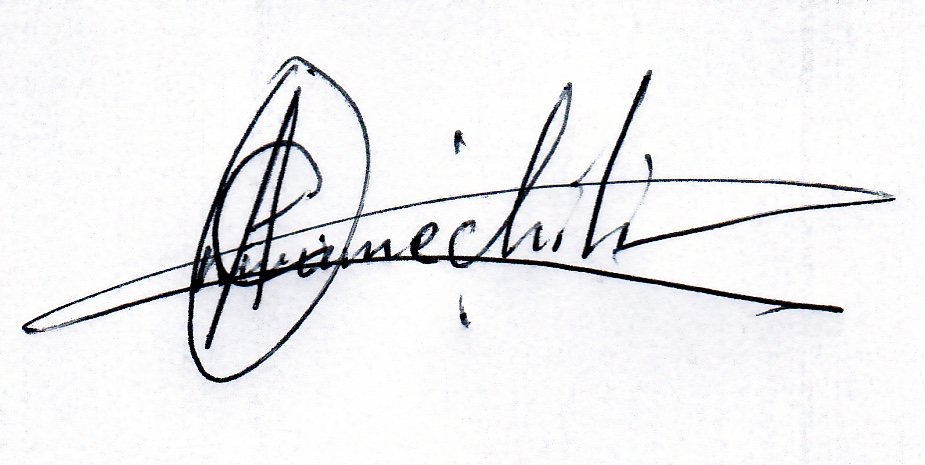 UniversityDegree and Subject AreaDateHoward University, Washington, DCNorthwestern University, Evanston, Ill.University of Nigeria, Nsukka (NIGERIA)	Ph.D. Human CommunicationsM.S.A. AdvertisingB.A. Mass Communications199019851981